Уважаемые руководители!Комитет по образованию Администрации муниципального образования «Смоленский район» Смоленской области представляет выписку из плана работы комитета по образованию на июнь 2023 года для руководства в работе.Дополнительно сообщаем, что в план работы комитета по образованию в течение месяца могут вноситься изменения. Председатель комитета по образованию                                                И.В. ЛонщаковаПлан мероприятий комитета по образованию Администрации муниципального образования«Смоленский район» Смоленской области на июнь 2023 года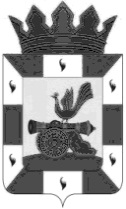 РОССИЙСКАЯ ФЕДЕРАЦИЯКомитет по образованиюАдминистрациимуниципального образования«Смоленский район»Смоленской областиг .Смоленск, проезд М.Конева,д.28е,Тел. 55-51-52, 62-31-49, 55-63-94E-mail: obr_smolray@admin-smolensk.ruот 26.05.2023 № 3006Руководителям образовательных организаций Смоленского районаДатаМероприятияКонтингентКонтингентОснованиедля включения в планМесто и время проведенияМесто и время проведенияОтветственныеФорма представления результата01.06.2023Праздничные мероприятия, посвященные Дню защиты детейОбучающиесяОО летних  оздоровительных лагерей с дневным пребываниемОбучающиесяОО летних  оздоровительных лагерей с дневным пребываниемМуниципальная  программа «Развитие системы общего образования в муниципальном образовании «Смоленский район» Смоленской области на 2023 – 2025 годы»Образовательные организацииОбразовательные организацииШарпаева Е.А. Третьякова В.Д.Фото-отчет01.06.2023Районный праздник «Фестиваль первых»Обучающиеся ОО летних  оздоровительных лагерей с дневным пребываниемОбучающиеся ОО летних  оздоровительных лагерей с дневным пребываниемГодовой план работы комитета по образованию (приказ от 20.12.2022 № 504 «Об утверждении плана работы комитета по образованию Администрации муниципального образования «Смоленский район» Смоленской области на 2023 год»МБОУ Гнездовская СШ, 10.30 МБОУ Гнездовская СШ, 10.30 Шарпаева Е.А.Информация на сайт01.06.2023Проведение ЕГЭ по математике базового и профильного уровнейОбучающиеся 11-х классовОбучающиеся 11-х классовПриказМинистерства Просвещения России и Рособрнадзора от 07.11.2018№ 190/1512«Об утверждении Порядка проведения государственной итоговой аттестации по образовательным программам среднего общего образования»МБОУ Печерская СШ,МБОУ Пригорская СШМБОУ Печерская СШ,МБОУ Пригорская СШСиницина Е.Ф.Копылова В.А.Протокол01.06.2023-07.06.2023Проведение учебных сборовОбучающиеся 10-х классовОбучающиеся 10-х классовГодовой план работы комитета по образованию (приказ от 20.12.2022 № 504 «Об утверждении плана работы комитета по образованию Администрации муниципального образования «Смоленский район» Смоленской области на 2023 год»Образовательные организацииОбразовательные организацииКопылова В.А.Отчет02.06.2023Проведение ОГЭ по  английскому языкуОбучающиеся 9-х классовОбучающиеся 9-х классовПриказМинистерства Просвещения России и Рособрнадзора от 07.11.2018№ 189/1513 «Об утверждении Порядка проведения государственной итоговой аттестации по образовательным программам основного общего образования»МБОУ Печерская СШМБОУ Печерская СШСиницина Е.Ф.Прохоренкова Т.В.Протокол03.06.2023Проведение ОГЭ по  английскому языкуОбучающиеся 9-х классовОбучающиеся 9-х классовПриказМинистерства Просвещения России и Рособрнадзора от 07.11.2018№ 189/1513 «Об утверждении Порядка проведения государственной итоговой аттестации по образовательным программам основного общего образования»МБОУ Пригорская СШМБОУ Пригорская СШСиницина Е.Ф.Прохоренкова Т.В.Протокол05.06.2023Проведение ЕГЭ по физике, историиОбучающиеся 11-х классовОбучающиеся 11-х классовПриказМинистерства Просвещения России и Рособрнадзора от 07.11.2018№ 190/1512«Об утверждении Порядка проведения государственной итоговой аттестации по образовательным программам среднего общего образования»МБОУ Пригорская СШМБОУ Пригорская СШСиницина Е.Ф.Копылова В.А.Протокол06.06.2023Проведение ОГЭ, ГВЭ по  русскому языкуОбучающиеся 9-х классовОбучающиеся 9-х классовПриказМинистерства Просвещения России и Рособрнадзора от 07.11.2018№ 189/1513 «Об утверждении Порядка проведения государственной итоговой аттестации по образовательным программам основного общего образования»МБОУ Печерская СШ, МБОУ Пригорская СШМБОУ Печерская СШ, МБОУ Пригорская СШСиницина Е.Ф.Прохоренкова Т.В.Протокол08.06.2023Проведение ЕГЭ по обществознаниюОбучающиеся 11-х классовОбучающиеся 11-х классовПриказМинистерства Просвещения России и Рособрнадзора от 07.11.2018№ 190/1512«Об утверждении Порядка проведения государственной итоговой аттестации по образовательным программам среднего общего образования»МБОУ Печерская СШ, МБОУ Пригорская СШМБОУ Печерская СШ, МБОУ Пригорская СШСиницина Е.Ф.Копылова В.А.Протокол09.06.2023Проведение ОГЭ, ГВЭ по  математикеОбучающиеся 9-х классовОбучающиеся 9-х классовПриказМинистерства Просвещения России и Рособрнадзора от 07.11.2018№ 189/1513 «Об утверждении Порядка проведения государственной итоговой аттестации по образовательным программам основного общего образования»МБОУ Печерская СШ, МБОУ Пригорская СШМБОУ Печерская СШ, МБОУ Пригорская СШСиницина Е.Ф.Прохоренкова Т.В.ПротоколС 10 по 13.06.2023Праздничные мероприятия ко Дню РоссииЛетние  оздоровительные лагеря с дневным пребыванием, ДОУЛетние  оздоровительные лагеря с дневным пребыванием, ДОУГодовой план работы комитета по образованию (приказ от 20.12.2022 № 504 «Об утверждении плана работы комитета по образованию Администрации муниципального образования «Смоленский район» Смоленской области на 2023 год»Образовательные организацииОбразовательные организацииШарпаева Е.А.Фото-отчетДата уточняетсяРайонная акция по вручению паспортов «Мы – граждане России»Летние  оздоровительные лагеря с дневным пребыванием, ДОУЛетние  оздоровительные лагеря с дневным пребыванием, ДОУГодовой план работы комитета по образованию (приказ от 20.12.2022 № 504 «Об утверждении плана работы комитета по образованию Администрации муниципального образования «Смоленский район» Смоленской области на 2023 год»Место и время уточняетсяМесто и время уточняетсяШарпаева Е.А.Информация на сайт13.06.2023Проведение ЕГЭ по биологии, иностранным языкам (письменная часть)Обучающиеся 11-х классовОбучающиеся 11-х классовПриказМинистерства Просвещения России и Рособрнадзора от 07.11.2018№ 190/1512«Об утверждении Порядка проведения государственной итоговой аттестации по образовательным программам среднего общего образования»МБОУ Пригорская СШМБОУ Пригорская СШСиницина Е.Ф.Копылова В.А.Протокол14.06.2022Проведение ОГЭ по  физике, информатике, литературе, географииОбучающиеся 9-х классовОбучающиеся 9-х классовПриказМинистерства Просвещения России и Рособрнадзора от 07.11.2018№ 189/1513 «Об утверждении Порядка проведения государственной итоговой аттестации по образовательным программам основного общего образования»МБОУ Печерская СШ, МБОУ Пригорская СШМБОУ Печерская СШ, МБОУ Пригорская СШСиницина Е.Ф.Прохоренкова Т.В.Протокол14.06.2023Совещание руководителей ДОУРуководители ДОУРуководители ДОУГодовой план работы комитета по образованию (приказ от 20.12.2022 № 504 «Об утверждении плана работы комитета по образованию Администрации муниципального образования «Смоленский район» Смоленской области на 2023 год»Малый зал Администрации14.00Малый зал Администрации14.00Лонщакова И.В.Протокол15.06.2023Совещание руководителей образовательных организацийРуководители образовательных организаций Руководители образовательных организаций Годовой план работы комитета по образованию (приказ от 20.12.2022 № 504 «Об утверждении плана работы комитета по образованию Администрации муниципального образования «Смоленский район» Смоленской области на 2023 год»Малый зал Администрации14.00Малый зал Администрации14.00Лонщакова И.В.Протокол16.06.2023Комплектование дошкольных образовательных организацийВоспитанники ДООВоспитанники ДООГодовой план работы комитета по образованию (приказ от 20.12.2022 № 504 «Об утверждении плана работы комитета по образованию Администрации муниципального образования «Смоленский район» Смоленской области на 2023 год»Комитет по образованиюКомитет по образованиюЛонщакова И.В.Прохоренкова Т.В.Протокол, приказ17.06.2023Проведение ОГЭ по  химииОбучающиеся 9-х классовОбучающиеся 9-х классовПриказМинистерства Просвещения России и Рособрнадзора от 07.11.2018№ 189/1513 «Об утверждении Порядка проведения государственной итоговой аттестации по образовательным программам основного общего образования»МБОУ Печерская СШМБОУ Печерская СШСиницина Е.Ф.Прохоренкова Т.В.Протокол19.06.2023,20.06.2023Проведение ЕГЭ по информатике и ИКТ (КЕГЭ)Обучающиеся 11-х классовОбучающиеся 11-х классовПриказМинистерства Просвещения России и Рособрнадзора от 07.11.2018№ 190/1512«Об утверждении Порядка проведения государственной итоговой аттестации по образовательным программам среднего общего образования»МБОУ Пригорская СШМБОУ Пригорская СШСиницина Е.Ф.Копылова В.А.Протокол22. 06.2023Общероссийская минута молчания. День памяти и скорби. Акция «Свеча Памяти»Образовательные организацииОбразовательные организацииГодовой план работы комитета по образованию (приказ от 20.12.2022 № 504 «Об утверждении плана работы комитета по образованию Администрации муниципального образования «Смоленский район» Смоленской области на 2023 год»Сельские поселенияСельские поселенияШарпаева Е.А.Фото-отчетс 26.06.2023 по 01.07.2023Резервные сроки основного периода проведения ГИАОбучающиеся 9-х классовОбучающиеся 9-х классовПриказМинистерства Просвещения России и Рособрнадзора от 07.11.2018№ 189/1513 «Об утверждении Порядка проведения государственной итоговой аттестации по образовательным программам основного общего образования»МБОУ Печерская СШМБОУ Печерская СШСиницина Е.Ф.Прохоренкова Т.В.ПротоколДата уточняетсяВручение медалей «За особые успехи в учении»Золотые медалистыЗолотые медалистыГодовой план работы комитета по образованию (приказ от 20.12.2022 № 504 «Об утверждении плана работы комитета по образованию Администрации муниципального образования «Смоленский район» Смоленской области на 2023 год»Малый зал Администрациивремя проведения уточняетсяМалый зал Администрациивремя проведения уточняетсяЛонщакова И.В. Синицина Е.Ф.Информация на сайтВ течение месяцаМероприятия в рамках месячника антинаркотической направленности и популяризации здорового образа жизниОбучающиеся ОООбучающиеся ООГодовой план работы комитета по образованию (приказ от 20.12.2022 № 504 «Об утверждении плана работы комитета по образованию Администрации муниципального образования «Смоленский район» Смоленской области на 2023 год»Образовательные организацииОбразовательные организацииКопылова В.А.СправкаВ течение месяцаЗаседания районных методических объединений Педагоги ООПедагоги ООГодовой план работы комитета по образованию (приказ от 20.12.2022 № 504 «Об утверждении плана работы комитета по образованию Администрации муниципального образования «Смоленский район» Смоленской области на 2023 год»Образовательные организацииОбразовательные организацииШишкарева Е.М.ПротоколыКонтрольные мероприятияКонтрольные мероприятияКонтрольные мероприятияКонтрольные мероприятияКонтрольные мероприятияКонтрольные мероприятияКонтрольные мероприятияКонтрольные мероприятияКонтрольные мероприятияВ течение месяцаМониторинг сайтов ООМониторинг сайтов ООООГодовой план работы комитета по образованию (приказ от 20.12.2022 № 504 «Об утверждении плана работы комитета по образованию Администрации муниципального образования «Смоленский район» Смоленской области на 2023 год»Годовой план работы комитета по образованию (приказ от 20.12.2022 № 504 «Об утверждении плана работы комитета по образованию Администрации муниципального образования «Смоленский район» Смоленской области на 2023 год»Комитет по образованиюКиргетова К.В.АктВ течение месяцаСоблюдение порядка проведения государственной (итоговой) аттестации выпускников 9, 11 классов в общеобразовательных организацияхСоблюдение порядка проведения государственной (итоговой) аттестации выпускников 9, 11 классов в общеобразовательных организацияхОбразовательные организацииГодовой план работы комитета по образованию (приказ от 20.12.2022 № 504 «Об утверждении плана работы комитета по образованию Администрации муниципального образования «Смоленский район» Смоленской области на 2023 год»Годовой план работы комитета по образованию (приказ от 20.12.2022 № 504 «Об утверждении плана работы комитета по образованию Администрации муниципального образования «Смоленский район» Смоленской области на 2023 год»Комитет по образованиюСиницина Е.Ф.Копылова В.А.Прохоренкова Т.В.СправкаВ течение месяцаСдача итоговой  отчетности за  2022-2023 учебный годСдача итоговой  отчетности за  2022-2023 учебный годРуководители  ООГодовой план работы комитета по образованию (приказ от 20.12.2022 № 504 «Об утверждении плана работы комитета по образованию Администрации муниципального образования «Смоленский район» Смоленской области на 2023 год»Годовой план работы комитета по образованию (приказ от 20.12.2022 № 504 «Об утверждении плана работы комитета по образованию Администрации муниципального образования «Смоленский район» Смоленской области на 2023 год»Комитет по образованиюЛонщакова И.В.Синицина Е.Ф.Прохоренкова Т.В.Отчет07.06.2023; 21.06.2023Участие в заседаниях комиссии по делам несовершеннолетних и защите их правУчастие в заседаниях комиссии по делам несовершеннолетних и защите их правСиницина Е.Ф.Достовалова Н.А.План проведения заседаний КДН и ЗП, утвержден 29.12.2021 г.  постановлением КДН и ЗПА № 24План проведения заседаний КДН и ЗП, утвержден 29.12.2021 г.  постановлением КДН и ЗПА № 24Здание АдминистрацииСиницина Е.Ф.Достовалова Н.А.ПостановленияВ течение месяцаУчастие в судебных заседанияхУчастие в судебных заседанияхСпециалисты отдела опеки и попечительстваСудебные извещения, определения судаСудебные извещения, определения судаРайонные и мировой судТошева М.А. Прохоренко Д.Я.В течение месяцаВыезды  для обследования  жилищно-бытовых условий по запросам судов и иных органовВыезды  для обследования  жилищно-бытовых условий по запросам судов и иных органовСпециалисты отдела опеки и попечительстваЗапросыЗапросыСельские поселения  районаДостовалова Н.А.,Борискова Т.В. Кирикова Т.В. Тошева М.ААкты